Weekly Calendar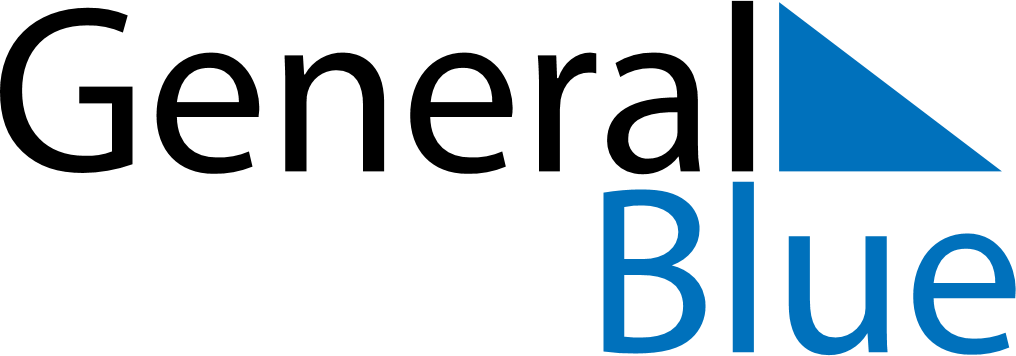 November 17, 2025 - November 23, 2025Weekly CalendarNovember 17, 2025 - November 23, 2025MondayNov 17TuesdayNov 18WednesdayNov 19ThursdayNov 20FridayNov 21SaturdayNov 22SundayNov 23MY NOTES